as of September 24, 2023Draft Agenda 7th Meeting of ECO Permanent Steering Committee on Economic Research (EPSCER)“Institute of Economic Research” Ministry of National Economy of Republic of KazakhstanEconomic Cooperation Organization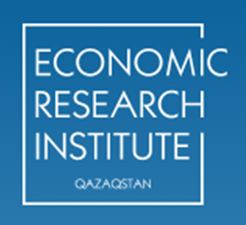 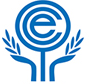 Date:Date:Date:18th October 2023 (virtual mode)18th October 2023 (virtual mode)18th October 2023 (virtual mode)09:30 am to 10:00 am (Tehran time)09:30 am to 10:00 am (Tehran time)09:30 am to 10:00 am (Tehran time)09:30 am to 10:00 am (Tehran time)-testing online links10:00-10:05-Greetings by ECO Deputy Secretary General Amb. J.Asanov, who will propose to elect the Chairperson of the meeting (a representative of Kazakhstan will be proposed to chair the meeting, as it was already agreed in 2022)Greetings by ECO Deputy Secretary General Amb. J.Asanov, who will propose to elect the Chairperson of the meeting (a representative of Kazakhstan will be proposed to chair the meeting, as it was already agreed in 2022)Greetings by ECO Deputy Secretary General Amb. J.Asanov, who will propose to elect the Chairperson of the meeting (a representative of Kazakhstan will be proposed to chair the meeting, as it was already agreed in 2022)Greetings by ECO Deputy Secretary General Amb. J.Asanov, who will propose to elect the Chairperson of the meeting (a representative of Kazakhstan will be proposed to chair the meeting, as it was already agreed in 2022)10:05-10:15-Election of the Chairperson of Meeting Opening remarks by ChairpersonElection of the Chairperson of Meeting Opening remarks by ChairpersonElection of the Chairperson of Meeting Opening remarks by ChairpersonElection of the Chairperson of Meeting Opening remarks by Chairperson10:15-10:25-Adoption of the Agenda of MeetingAdoption of the Agenda of MeetingAdoption of the Agenda of MeetingAdoption of the Agenda of Meeting10:25-10:30-Election of Drafting Committee of MeetingElection of Drafting Committee of MeetingElection of Drafting Committee of MeetingElection of Drafting Committee of Meeting10:30-11:00-Speech by representative of the ECO Chairmanship 2023 – Republic of Azerbaijan on the theme of the Chairmanship - “Green Transition and Interconnectivity”Remarks by delegations and ECO SecretariatSpeech by representative of the ECO Chairmanship 2023 – Republic of Azerbaijan on the theme of the Chairmanship - “Green Transition and Interconnectivity”Remarks by delegations and ECO SecretariatSpeech by representative of the ECO Chairmanship 2023 – Republic of Azerbaijan on the theme of the Chairmanship - “Green Transition and Interconnectivity”Remarks by delegations and ECO SecretariatSpeech by representative of the ECO Chairmanship 2023 – Republic of Azerbaijan on the theme of the Chairmanship - “Green Transition and Interconnectivity”Remarks by delegations and ECO Secretariat11:00-11:30-Establishment of ECO Research Institute (ERC) in Baku: accession by the Member States to the Charter of the ERC, etcDeliberations by the delegations and ECO SecretariatEstablishment of ECO Research Institute (ERC) in Baku: accession by the Member States to the Charter of the ERC, etcDeliberations by the delegations and ECO SecretariatEstablishment of ECO Research Institute (ERC) in Baku: accession by the Member States to the Charter of the ERC, etcDeliberations by the delegations and ECO SecretariatEstablishment of ECO Research Institute (ERC) in Baku: accession by the Member States to the Charter of the ERC, etcDeliberations by the delegations and ECO Secretariat11:30-12:00-Functioning of ECO Economic Journal (EEJ) as part of ECO Research Institute (ERC)Speech by management of the Economic Scientific Research Institute (ESRI) of the Ministry of Economy of Azerbaijan;Speech by Editor-in-Chief of EEJ;Speech by ECO Secretariat;Remarks by the delegationsFunctioning of ECO Economic Journal (EEJ) as part of ECO Research Institute (ERC)Speech by management of the Economic Scientific Research Institute (ESRI) of the Ministry of Economy of Azerbaijan;Speech by Editor-in-Chief of EEJ;Speech by ECO Secretariat;Remarks by the delegationsFunctioning of ECO Economic Journal (EEJ) as part of ECO Research Institute (ERC)Speech by management of the Economic Scientific Research Institute (ESRI) of the Ministry of Economy of Azerbaijan;Speech by Editor-in-Chief of EEJ;Speech by ECO Secretariat;Remarks by the delegationsFunctioning of ECO Economic Journal (EEJ) as part of ECO Research Institute (ERC)Speech by management of the Economic Scientific Research Institute (ESRI) of the Ministry of Economy of Azerbaijan;Speech by Editor-in-Chief of EEJ;Speech by ECO Secretariat;Remarks by the delegations12:00-13:00-Lunch breakLunch breakLunch breakLunch break13:00-13:30-Proposals on changes to the ECO Economic Research Policy in view of priorities of the Member States expressed at the 14th and 15th summits of ECO Heads of State and Government as well as latest developments with regard to the establishment of ECO Research Institute and ECO Economic Journal (EEJ).Deliberations by delegations and ECO SecretariatProposals on changes to the ECO Economic Research Policy in view of priorities of the Member States expressed at the 14th and 15th summits of ECO Heads of State and Government as well as latest developments with regard to the establishment of ECO Research Institute and ECO Economic Journal (EEJ).Deliberations by delegations and ECO SecretariatProposals on changes to the ECO Economic Research Policy in view of priorities of the Member States expressed at the 14th and 15th summits of ECO Heads of State and Government as well as latest developments with regard to the establishment of ECO Research Institute and ECO Economic Journal (EEJ).Deliberations by delegations and ECO SecretariatProposals on changes to the ECO Economic Research Policy in view of priorities of the Member States expressed at the 14th and 15th summits of ECO Heads of State and Government as well as latest developments with regard to the establishment of ECO Research Institute and ECO Economic Journal (EEJ).Deliberations by delegations and ECO Secretariat13:30-14:00- “ECO Economic Research Programme-EERP” Presentation of ongoing projects:“Agricultural statistics and Land Cover statistics from Earth Observations for selected ECO Countries”;“Trade and economic potential of Kazakhstan within ECO markets in the new geo-economic realities”;Launch of ECO Economic Journal as part of ECO Research Centre in Baku.Listening to fresh project proposals from the Member States “ECO Economic Research Programme-EERP” Presentation of ongoing projects:“Agricultural statistics and Land Cover statistics from Earth Observations for selected ECO Countries”;“Trade and economic potential of Kazakhstan within ECO markets in the new geo-economic realities”;Launch of ECO Economic Journal as part of ECO Research Centre in Baku.Listening to fresh project proposals from the Member States “ECO Economic Research Programme-EERP” Presentation of ongoing projects:“Agricultural statistics and Land Cover statistics from Earth Observations for selected ECO Countries”;“Trade and economic potential of Kazakhstan within ECO markets in the new geo-economic realities”;Launch of ECO Economic Journal as part of ECO Research Centre in Baku.Listening to fresh project proposals from the Member States “ECO Economic Research Programme-EERP” Presentation of ongoing projects:“Agricultural statistics and Land Cover statistics from Earth Observations for selected ECO Countries”;“Trade and economic potential of Kazakhstan within ECO markets in the new geo-economic realities”;Launch of ECO Economic Journal as part of ECO Research Centre in Baku.Listening to fresh project proposals from the Member States14:00-14:30-Consideration of the “ECO Annual Economic Report 2021” and “ECO Annual Economic Report 2022”Consideration of the “ECO Annual Economic Report 2021” and “ECO Annual Economic Report 2022”Consideration of the “ECO Annual Economic Report 2021” and “ECO Annual Economic Report 2022”Consideration of the “ECO Annual Economic Report 2021” and “ECO Annual Economic Report 2022”14:30-14:40-Discussion and adoption of the date and venue of 8th Meeting of the ECO Permanent Steering Committee on Economic Research (EPSCER)Discussion and adoption of the date and venue of 8th Meeting of the ECO Permanent Steering Committee on Economic Research (EPSCER)Discussion and adoption of the date and venue of 8th Meeting of the ECO Permanent Steering Committee on Economic Research (EPSCER)Discussion and adoption of the date and venue of 8th Meeting of the ECO Permanent Steering Committee on Economic Research (EPSCER)14:40-14:50-Any other businessAny other businessAny other businessAny other business14.50-15.00-Consideration and adoption of the draft Report of 7th Meeting of the ECO Permanent Steering Committee on Economic Research (EPSCER)Consideration and adoption of the draft Report of 7th Meeting of the ECO Permanent Steering Committee on Economic Research (EPSCER)Consideration and adoption of the draft Report of 7th Meeting of the ECO Permanent Steering Committee on Economic Research (EPSCER)Consideration and adoption of the draft Report of 7th Meeting of the ECO Permanent Steering Committee on Economic Research (EPSCER)15:00-15:10-Closing RemarksClosing RemarksClosing RemarksClosing Remarks